Взаимодействие воспитателей  и родителей при преодолении речевых нарушений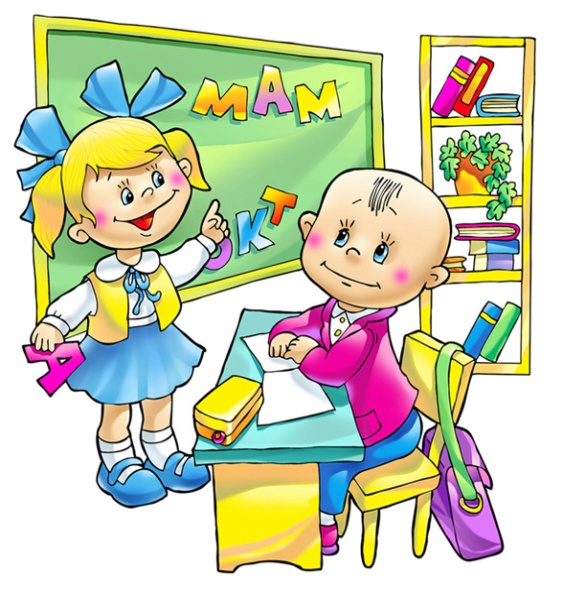 Успех коррекционной работы зависит от тесной взаимосвязи логопеда, воспитателей и  родителей.Цель такого взаимодействия:- объединить усилия взрослых для успешного речевого развития каждого воспитанника группы; - сформировать у родителей желание помогать своему ребенку, общаться с ним; - уметь правильно реагировать на проблемы и достижения своего ребенка (помогать преодолевать трудности и радоваться его успехам). Поэтому важно сделать родителей не только своими союзниками, но и грамотными помощниками. Для этого мы проводим в группе следующую работу: - индивидуальные встречи с родителями. Их мы выстраиваем в процессе личностно-ориентированного общения с каждой семьей в течение всего года. На первой встрече мы проводим анкетирование для родителей и детей (для родителей – анкеты "Особенности вашего ребенка", для детей – рисуночные тесты). Последующие встречи включают в себя прослеживание динамики речевого развития каждого ребенка; обмен впечатлениями и наблюдениями; рекомендации и задания для ребенка. - участие родителей в семинарах по обмену опытом. На таких семинарах родители имеют возможность наблюдать за работой логопеда и воспитателей, познакомиться с играми, в которые они могут поиграть с ребенком дома (игры на развитие разговорной речи, игры для подготовки артикуляционного аппарата, игры на развитие грамматических способностей ребенка, пальчиковые игры, игры со сказкой и др.). А впоследствии и самим поделиться накопленным опытом. - участие родителей в речевых традициях группы. "КОПИЛКА СЛОВ"Традиция, направленная на расширение, закрепление, конкретизацию словаря ребенка. Она начинается в детском саду, затем привлекаются и родители."Я ДАРЮ ТЕБЕ СЛОВЕЧКО" В подарок на день рождения, на праздники дети дарят друг другу слова (веселые, ласковые), которые заранее с родителями подбирают дома. "ДЕНЬ РОЖДЕНИЯ ЗВУКА" Восстановление звукопроизношения – это радостное событие для ребенка. Поэтому после постановки какого-либо звука у детей, воспитателями организуется праздник, где ребенок рассказывает стихотворение на данный звук, а дети дарят ему подарки (картинки, рисунки с данным звуком, игрушки), приготовленные дома. "МОЙ БУКВАРЬ" Дети рисуют, подбирают картинки на пройденный звук, украшая ими букву, ищут эту букву в печатном тексте из разных источников (газет, журналов), вырезают и приклеивают ее. Все члены семьи пишут данную букву. В конце года проводится выставка букварей и итоговый праздник "Путешествие в страну знаний". Каждая семья принимает в празднике активное участие (от украшения зала и до семейных соревнований)."МАСТЕРСКАЯ БУКВ" Родители вместе с детьми работают над образом буквы (украшают силуэт букв). "СОЧИНЯЕМ СКАЗКИ", "СОЧИНЯЕМ ЧИСТОГОВОРКИ" Устраиваем конкурсы сказок, чистоговорок, сочиненных родителями вместе с детьми, затем оформляем их в книгу. "КНИГА СКАЗОК" Изготавливаем в группе вместе с детьми сказки своими руками, а дома дети вместе с родителями их рассказывают. - организовываем познавательную игротеку. Устраиваем выставки развивающих игр. - подбираем литературу по вопросам и проблемам речевого развития. - оформляем стенд "Советы  логопеда ", стенгазеты "Поговорим серьезно", "Развивающая предметная среда для детей дома"  и  др. Такое взаимодействие значительно повышает эффективность педагогического воздействия на детей, позволяет преодолеть многие трудности и проблемы и получить желаемый результат в речевом развитии каждого ребенка. ПАЛЬЧИКОВЫЙ ИГРОТРЕНИНГУпражнения 1 комплекса"Ножницы". Указательный и средний пальцы правой руки имитируют стрижку ножницами."Колокол". Скрестив указательный и безымянный пальцы обеих рук, тыльные стороны, обратив вверх, опустить средние пальцы правой и левой руки и свободно вращать ими."Дом". Соединить наклонно кончики пальцев правой и левой руки."Бочонок с водой". Слегка согнуть пальцы левой руки в кулачок, оставив сверху отверстие."Пожарные". Используется игрушечная лестница, указательный и средний палец бегают по ней.Потешка "Прятки". Сжимание и разжимание пальцев рук в ритм стихотворения:В прятки пальчики играли И головки убирали,Вот так, вот так –И головки убирали.Упражнения 2 комплекса"Птички летят". Пальцами обеих рук производить движения вверх – вниз."Птица, высиживающая птенцов". Пальцы одной руки прижаты и согнуты; другая рука покоится между большим и указательным пальцем."Птички клюют". Большой палец поочередно соединять с остальными пальцами."Полет птицы". Пальцы рук прогибаются назад и сгибаются вперед.ИГРЫ ДЛЯ ПОДГОТОВКИ АРТИКУЛЯЦИОННОГО АППАРАТА Это особый вид игр, который помогает лучше "разговориться". Такие игры помогают подготовить артикуляционный аппарат, выработать правильное дыхание и выход воздушной струи.ВОЛНЫ. Приготовить небольшой тазик с водой. Разместить в нем плавающие предметы (лодочки, пробки). Взрослый вместе с ребенком по очереди или одновременно дуют на плавающие предметы, стараясь передвинуть их от одного берега к другому. Важно, чтобы воздушная струя во время выдоха была длинной, равномерной по силе.ФУТБОЛ. Взрослый и ребенок садятся за стол напротив друг друга. Ставятся "футбольные ворота" из двух кубиков, ластиков, спичечных коробков. Нужно одновременно дуть на ватный шарик, пытаясь с помощью воздушной струи на выдохе забить мяч в ворота.СОЛОМИНКА И ВОРОНКА. На кухне отыскивается пищевая воронка, В нее вставляется изогнутая трубочка для коктейля. В воронку кладется шарик из ваты, поролона или пенопласта. Необходимо долго и безотрывно дуть в трубочку, пока шарик не начнет подниматься над воронкой.ВОЛШЕБНЫЕ ФЛАКОНЧИКИ. Подбираются различные флакончики от напитков. Все участники начинают одновременно дуть в выбранный флакончик, возникают различные по тембру звуки. Эта игра помогает выработать правильное дыхание.ИГРЫ НА РАЗВИТИЕ РАЗГОВОРНОЙ РЕЧИ  Основу для таких игр составляет обычная речь. Ребенок получает полезный опыт свободной и грамматически правильной разговорной речи. Игры полезны для стимуляции положительных эмоций, если ребенок отгородился, замкнулся, обиделся.УМЕЛЫЕ РИФМОПЛЕТЫ. Полезно обращаться к такой игре при обиде на сверстника, брата или сестру.Мирись, мирись, мирись и больше не дерись, а если будешь драться, без друга тебе оставаться.Эй, рука, трясись, трясись, только больше не дерись.Расслабляйся рука, расслабляйся и больше не щипайся.Ой, рука приклеилась! Руку отпускаю, за туловище хватаю. Хорошее называешь, руку отпускаю.Игровые рифмы, помогающие пережить чувство обиды.Прочь обида – все равно ты забыта,Беги во двор, перелезь через забор,Садись на коня, скачи от меня.РАЗВИТИЕ ГРАММАТИЧЕСКИХ СПОСОБНОСТЕЙ РЕБЕНКА С ПОМОЩЬЮ ИГРЫДанные игры помогают развивать у детей грамматические способности без зубрежки букв алфавита, без унылого чтения слогов по книжке.ЗАПОМИНАЕМ БУКВЫ.Цель: помочь ребенку запомнить буквы алфавита, опираясь на слуховую, зрительную, мышечную память.1.Взрослый обводит букву по контуру, называя ее, а ребенок штрихует букву карандашом или закрашивает красками.2.Взрослый выводит контуры задуманной буквы в воздухе, ребенок пытается угадать и назвать ее. Аналогичным способом взрослый рисует букву на спине ребенка.3.Буква вылепливается из пластилина, конструируется из спичек, счетных палочек, семечек.4.Взрослый с ребенком по очереди называют сходство какой – либо буквы с предметами из окружающего мира.ПРЯТКИ С БУКВАМИ.Цель: тренировать сообразительность, воображение, умение узнавать в графических контурах знакомые буквы.На листе бумаги, на песке, на асфальте рисуется незамысловатый узор. Нужно, внимательно присмотревшись к нему, увидеть в его линиях очертания букв и показывать их в узоре по контуру по очереди.ИГРЫ СО СКАЗКАМИВ домашних условиях в таких играх могут участвовать все члены семьи.ОТГАДАЙ НАЗВАНИЕ СКАЗКИ.Все участники поочередно бросают друг другу мяч и называют первое слово или слог задуманной сказки. Тот, кто поймал мяч, отгадывает и произносит полное название.Сивка…			Заюшкина…Конек…			Гадкий…Мороз…			Царевна…Гуси…			Мальчик…Красная…			Крошечка…Дюй…			Цветик…Аленький…			Золотой…Бременские…		Доктор…ЧТО ЛИШНЕЕ?Один из игроков называет несколько слов, которые встречаются в задуманной сказке, а одно не относится к этой сказке. Другие игроки угадывают сказку и называют лишнее слово.
Лиса, заяц, избушка, дворец, собака, петух (сказка "Лиса и заяц").Дед, бабка, внучка, репка, огурец (сказка "Репка").Машенька, утки, Ванюша, Баба Яга, гуси – лебеди (сказка "Гуси – лебеди").Емеля, старик, щука, сыновья, лебедь, Марья – царевна (сказка "По – щучьему веленью").Старик, рыбка, старуха, стиральная машина, корыто ( "Сказка о рыбаке и рыбке").СКАЗОЧНАЯ ЧЕПУХА.Эта игра объединяет всех участников, развивает чувство юмора и у взрослых и у детей, дает заряд радости, помогает разрядить напряжение, переключиться с монотонного дела. За содержательную основу игры берется небольшая по объему сказка, придумывается игровая модификация. Интереснее разыгрывать сказки, действия в которых повторяются неоднократно: "Репка", "Теремок", "Лиса и заяц". Между участниками распределяются роли, каждому персонажу присваивается дежурная фраза, которую он произносит всякий раз по ходу сказки после названия его персонажа.Например: сказка "Репка".Примерный набор дежурных фраз для персонажей сказкиРепка – "Вау!"Дед – "Я вам покажу!"Бабка – "Чтоб тебя…"Внучка – "Прикольно".Жучка – "Сейчас спою".Кошка – "Бубль гум".Мышка – "Выходи, подлый трус!".Посадил дед (…) репку (…). Выросла репка (…) большая – пребольшая.Стал дед (…) репку (…) тянуть: тянет – потянет – вытянуть не может.Позвал дед(…) бабку (…). Бабка (…) за дедку (…), дедка (…) за репку (…) – тянут – потянут – вытянуть не могут.Позвала бабка(…) внучку(…). Внучка(…) за бабка(…), бабка(…) за дедку (…), дедка (…) за репку (…) – тянут - потянут – вытянуть не могут.Кликнула внучка(…) Жучку (…). Жучка (…) за внучку (…), внучка(…) за бабку(…), бабка(…) за дедку(…), дедка(…) за репку(…)- тянут- потянут- вытянуть не могут. Кликнула Жучка(…) кошку(…). Кошка(…) за Жучку(…), Жучка(…) за внучку(…), внучка(…) за бабку(…), бабка(…) за дедку(…), дедка(…) за репку(…)- тянут- потянут – вытянуть не могут.Кликнула кошка(…) мышку(…). Мышка(…) за кошку(…), кошка(…) за Жучку(…), Жучка(…) за внучку(…), внучка(…) за бабку(…), бабка(…) за дедку(…), дедка(…) за репку(…) – тянут- потянут – вытянули репку(…)!ВЕСЕЛОЕ АЗБУКОВЕДЕНИЕ.Эта группа игр помогает детям узнать много нового из жизни слов, пополнить словарный запас, знания о языке.ИГРА С МЯЧОМ "СКАЖИ НАОБОРОТ".Зима – лето.Жара – холод.Правда – ложь.Богач – бедняк.Горький – сладкий.Полезный – вредный…"ВОЛШЕБНАЯ ПАЛОЧКА ФЕИ СЛОВАРИНЫ"Для игры необходима "волшебная" палочка. Один конец палочки уменьшает, а другой – увеличивает.Взрослый игрок называет слово, затем касается одного из детей палочкой. Ребенок называет данное слово либо уменьшительным, либо увеличивающим в зависимости от конца палочки, которой дотронулись до ребенка.Дом – домик – домищеМост – мостик – мостищеДождь – дождик – дождищеКот – котик – котище…